EK 1. RAPOR KAPAK SAYFASIC.ONDOKUZ MAYIS ÜNİVERİSTESİ EĞİTİM FAKÜLTESİ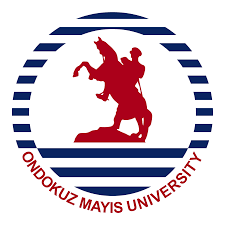 ÖĞRETMENLİK UYGULAMASI-.... DERSİ UYGULAMA ÖĞRENCİSİDOSYASISAMSUN-2024EK 2. GÜN SONU ÖZ DEĞERLENDİRME RAPORU(Açıklama: Her bir uygulama günü sonrasında genel bir değerlendirme olarak gün içerisinde yapılan gözlemler, edinilen deneyimler,  varsa karşılaşılan güçlükler ve çözüm yolları/önerileri gibi notlar alınacaktır.)Gün Sonu Değerlendirmesi / Öz DeğerlendirmeEK 3. DERS DEVAM ÇİZELGESİT.C.ONDOKUZ MAYIS ÜNİVERSİTESİEĞİTİM FAKÜLTESİ2023 - 2024 EĞİTİM-ÖĞRETİM YILI BAHAR YARIYILI  ÖĞRETMENLİK UYGULAMASI DERSİ DEVAM ÇİZELGESİEK 4: DERS GÖZLEM FORMU Ders gözlemi yapıldığı süreçte her bir gözlem için bir gözlem formu doldurulacaktır.Öğretmen : 	..............................................................Sınıf: 	................... 	Tarih: 	....................		Ders: 	..............................................................Öğrenci sayısı:	 ...........Derste ele alınan kazanımlar: Dersi planlama: Öğretmen, dersini planlamak veya ona hazırlanmak için dersten önce neler yapmıştır?Başlangıç: Dersi nasıl başlatmıştır?Dersin amaçları: Size göre öğretmen bu derste, öğrencilerin neleri öğrenmesini sağlamaya çalışmaktadır?Öğretme-öğrenme yaklaşımı: Öğretmen dersini nasıl organize etmekte ve dersi nasıl geliştirmektedir?Öğretim yöntemleri: Derste öğrencilerin katıldıkları birbirinden farklı etkinlik tipleri nelerdir? Öğretmen, dersin her aşamasını nasıl bir düzenleme ile gerçekleştirmektedir?İletişim: Öğretmenin sınıftaki ses tonuna dikkat ediniz; öğretmen yönerge veya açıklamaları sunarken ve soru sorarken ses tonundan nasıl yararlanmaktadır? Öğretmen, sınıftan kendisine ulaşan dönütleri nasıl kullanmaktadır?Etkinlikler arasındaki geçişler: Öğretmen, derste bir etkinlikten diğerine geçişi nasıl sağlamaktadır?Öğrencilerin yönetimi: Öğretmen, öğrencilerin davranışlarını nasıl yönetmektedir? Sınıfı nasıl güdülemektedir? Bireysel çalışmalar veya grup çalışmalarından nasıl yararlanmaktadır? Övgü ve yaptırımları nasıl kullanmaktadır? Öğretmen, potansiyel rahatsızlık kaynaklarıyla ilgili olarak ne yapmaktadır? Ses tonunu değiştirme, öğrenciye bakma, onun etrafında dolaşma, jest ve mimiklerle iletişimde bulunma gibi araçlardan nasıl yararlanmaktadır?Dersi bitirme: Öğretmen dersi nasıl bitirmektedir?  Dersi toparlama, derste öğrenilenleri özetleme yapıyor mu? Derste olup bitenleri gözden geçiriyor, ileriye yönelik olarak bir şeylerden söz ediyor mu? Dersi bitirmesi ve sınıfı boşaltması ne kadar zaman alıyor?Öğrenci çalışmalarını değerlendirme: Öğretmen, öğrencilerin çalışmalarını ve dersteki ilerlemelerini değerlendirmek için ne yapıyor?Yukarıda belirtilmeyen başka düşünceler (varsa)EK 5. ÖRNEK GÜNLÜK PLANDERS PLÂNIUygundur.Uygulama Öğretmeni					   	                                                      	            Uygulama Öğretim ElemanıUygulama Öğrencisinin Adı Soyadı:Uygulama Öğrencisinin Bölümü:Uygulama Öğrencisinin Anabilim Dalı:Uygulama Okulu:Uygulama Öğretim Elemanının Adı SoyadıUygulama Öğretmeninin Adı Soyadı:Öğrenci Adı SoyadıNumarasıUygulama TarihiUygulama ÖğretmeniUygulama Eğitim KurumuUygulama Öğretim ElemanıÖĞRETMEN ADAYININ                      ADI SOYADI: ÖĞRETMEN ADAYININ                      ADI SOYADI: ÖĞRETMEN ADAYININ                      ADI SOYADI: ÖĞRETMEN ADAYININ                      ADI SOYADI: ÖĞRETMEN ADAYININ                      ADI SOYADI: ÖĞRETMEN ADAYININ                      ADI SOYADI: ÖĞRETMEN ADAYININ                      ADI SOYADI: UYGULAMA ÖĞRETMENİNADI SOYADI:UYGULAMA ÖĞRETMENİNADI SOYADI:UYGULAMA ÖĞRETMENİNADI SOYADI:UYGULAMA ÖĞRETMENİNADI SOYADI:UYGULAMA ÖĞRETMENİNADI SOYADI:UYGULAMA ÖĞRETMENİNADI SOYADI:UYGULAMA ÖĞRETMENİNADI SOYADI:PROGRAMI:PROGRAMI:PROGRAMI:PROGRAMI:PROGRAMI:PROGRAMI:PROGRAMI:UYGULAMA OKULU:UYGULAMA OKULU:UYGULAMA OKULU:UYGULAMA OKULU:UYGULAMA OKULU:UYGULAMA OKULU:UYGULAMA OKULU:GÖZLEMLERGÖZLEMLERGÖZLEMLERGÖZLEMLERGÖZLEMLERGÖZLEMLERGÖZLEMLERTarihTarihGözlenen Sınıf/Saatİşlenen KonuDers KitabıÖğretmenin Adı SoyadıÖğretmenin İmzası1. Saat2. Saat3. Saat4. Saat5. Saat6. SaatDersin AdıTarih……/……/……SınıfıÜnitenin AdıKonuÖnerilen Süre………… Dakika………… Dakika………… Dakika………… DakikaKazanımlarÜnite Kavramları ve SembolleriÜnite Kavramları ve SembolleriÖğrenme-Öğretme Yöntem ve TeknikleriÖğrenme-Öğretme Yöntem ve TeknikleriKullanılan Eğitim Teknolojileri Araç ve GereçlerKullanılan Eğitim Teknolojileri Araç ve GereçlerDers Öncesi HazırlıkDers Öncesi HazırlıkDers Öncesi HazırlıkDers Öncesi HazırlıkDers Öncesi HazırlıkÖğrenme-Öğretme SüreciDikkat çekmeÖğrenme-Öğretme SüreciGüdülemeÖğrenme-Öğretme SüreciGözden GeçirmeÖğrenme-Öğretme SüreciDerse GeçişEtkinliklerÖlçme ve DeğerlendirmeÖlçme ve DeğerlendirmeDersin diğer derslerle ilişkisiDersin diğer derslerle ilişkisiPlanın uygulanmasına ilişkin açıklamalarPlanın uygulanmasına ilişkin açıklamalar